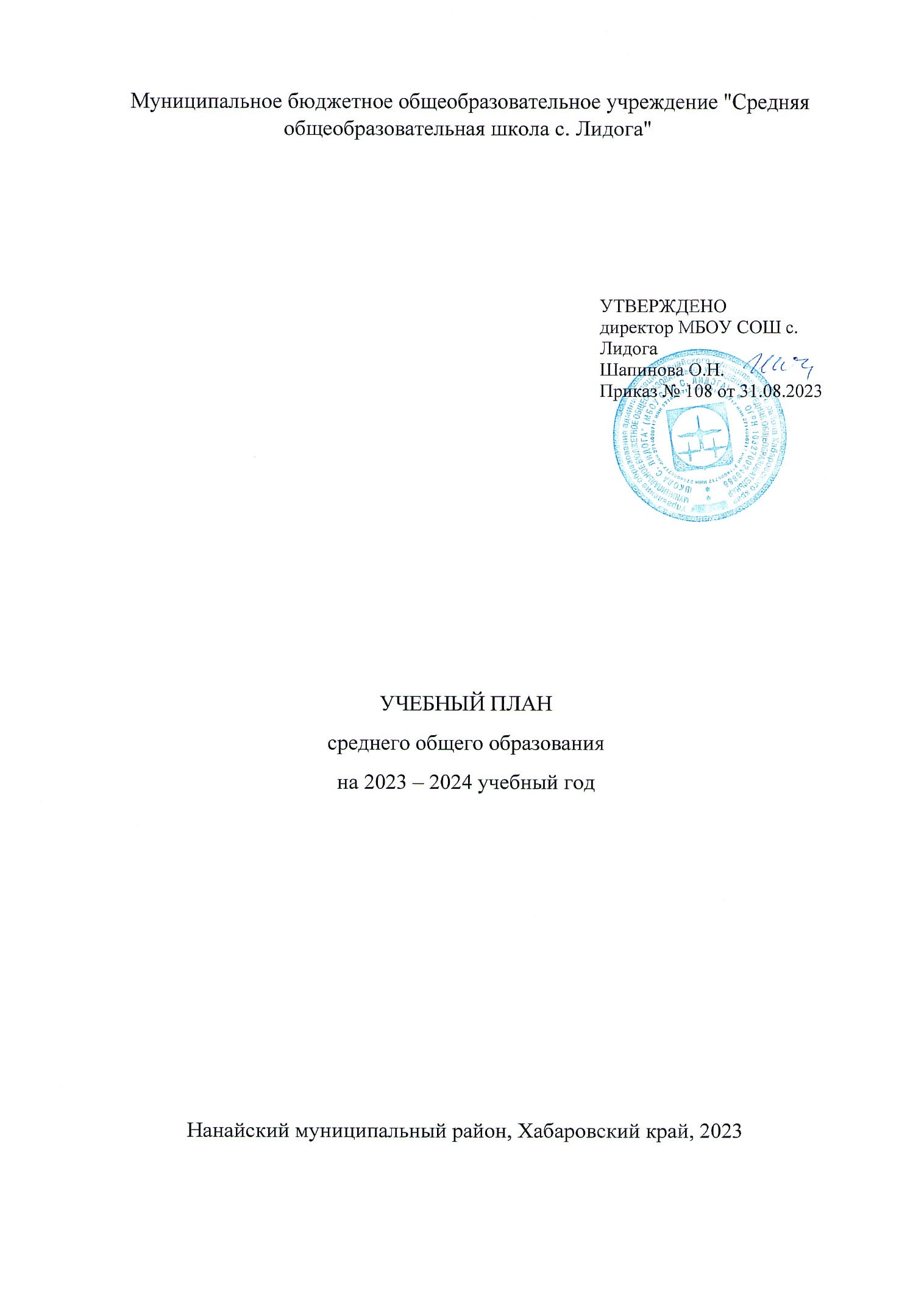 ПОЯСНИТЕЛЬНАЯ ЗАПИСКАУчебный план среднего общего образования Муниципального бюджетного общеобразовательного учреждения "Средняя общеобразовательная школа с. Лидога" (далее - учебный план) для 10-11 классов, реализующий основную образовательную программу среднего общего образования, соответствующую ФГОС СОО (Приказ Министерства просвещения Российской Федерации от 12.08.2022 № 732 «О внесении изменений в федеральный государственный образовательный стандарт среднего общего образования»), фиксирует общий объём нагрузки, максимальный объём аудиторной нагрузки обучающихся, состав и структуру предметных областей, распределяет учебное время, отводимое на их освоение по классам и учебным предметам.Учебный план является частью образовательной программы Муниципального бюджетного общеобразовательного учреждения "Средняя общеобразовательная школа с. Лидога", разработанной в соответствии с ФГОС среднего общего образования, с учетом Федеральной образовательной программой среднего общего образования, и обеспечивает выполнение санитарно-эпидемиологических требований СП 2.4.3648-20 и гигиенических нормативов и требований СанПиН 1.2.3685-21.Учебный год в Муниципальном бюджетном общеобразовательном учреждении "Средняя общеобразовательная школа с. Лидога" начинается 01.09.2023 и заканчивается 25.05.2024. Продолжительность учебного года в 10-11 классах составляет 34 учебные недели. Учебные занятия для учащихся 10-11 классов проводятся по 5-ти дневной учебной неделе.Максимальный объем аудиторной нагрузки обучающихся в неделю составляет  в  10 классе – 34 часа, в  11 классе – 34 часа. .Учебный план состоит из двух частей — обязательной части и части, формируемой участниками образовательных отношений. Обязательная часть учебного плана определяет состав учебных предметов обязательных предметных областей.Часть учебного плана, формируемая участниками образовательных отношений, обеспечивает реализацию индивидуальных потребностей обучающихся. Время, отводимое на данную часть учебного плана внутри максимально допустимой недельной нагрузки обучающихся, использовано: на проведение учебных занятий, обеспечивающих различные интересы обучающихсяВ Муниципальном бюджетном общеобразовательном учреждении "Средняя общеобразовательная школа с. Лидога" языком обучения является русский  язык.Промежуточная аттестация – процедура, проводимая с целью оценки качества освоения обучающимися части содержания (полугодовое оценивание) или всего объема учебной дисциплины за учебный год (годовое оценивание).Промежуточная/годовая аттестация обучающихся за полугодие осуществляется в соответствии с календарным учебным графиком.Все предметы обязательной части учебного плана оцениваются по полугодиям. Предметы из части, формируемой участниками образовательных отношений, являются безотметочными и оцениваются «зачет» или «незачет» по итогам полугодия. Промежуточная аттестация проходит на последней учебной неделе четверти. Формы и порядок проведения промежуточной аттестации определяются «Положением о формах, периодичности и порядке
текущего контроля успеваемости и промежуточной аттестации обучающихся Муниципальное бюджетное общеобразовательное учреждение "Средняя общеобразовательная школа с. Лидога". Освоение основной образовательной программы среднего общего образования завершается итоговой аттестацией. Нормативный срок освоения основной образовательной программы среднего общего образования составляет 2 года.УЧЕБНЫЙ ПЛАНПлан внеурочной деятельности (недельный)Муниципальное бюджетное общеобразовательное учреждение "Средняя общеобразовательная школа с. Лидога"Предметная областьУчебный предметКоличество часов в неделюПредметная областьУчебный предмет1010Обязательная частьОбязательная частьОбязательная частьРусский язык и литератураРусский язык22Русский язык и литератураЛитература33Иностранные языкиИностранный язык33Математика и информатикаАлгебра22Математика и информатикаГеометрия22Математика и информатикаВероятность и статистика11Математика и информатикаИнформатика11Общественно-научные предметыИстория22Общественно-научные предметыОбществознание44Общественно-научные предметыГеография33Естественно-научные предметыФизика22Естественно-научные предметыХимия11Естественно-научные предметыБиология11Физическая культура и основы безопасности жизнедеятельностиФизическая культура33Физическая культура и основы безопасности жизнедеятельностиОсновы безопасности жизнедеятельности11-----Индивидуальный проект11ИтогоИтого3232Часть, формируемая участниками образовательных отношенийЧасть, формируемая участниками образовательных отношенийЧасть, формируемая участниками образовательных отношенийЧасть, формируемая участниками образовательных отношенийНаименование учебного курсаНаименование учебного курсаТеория и практика написания сочинения (элективный курс)Теория и практика написания сочинения (элективный курс)11Формирование навыков функциональной грамотности (элективный курс)Формирование навыков функциональной грамотности (элективный курс)11ИтогоИтого22ИТОГО недельная нагрузкаИТОГО недельная нагрузка3434Количество учебных недельКоличество учебных недель3434Всего часов в годВсего часов в год11561156Учебные курсыКоличество часов в неделюУчебные курсы10Практическая география (курс)1Практическое обществознание (курс)1Физика вокруг нас (курс)1Избранные вопросы математики (факультатив)0.5Решение практических задач по информатике (курс)0.5Разговорный английский (курс)1Разговоры о важном1Проект «Исследование микроклимата школы» 0.5Профориентационный минимум1ИТОГО недельная нагрузка7.5